Схема проезда общественным транспортом
до офиса Исполнительной дирекции НСОДАдрес: г. Москва, Ленинский проспект, дом 1/2, корпус 1, офис 1511.Выход со станции «Октябрьская» кольцевой линии.Переход на противоположную сторону Ленинского проспекта.Нужный вход в здание расположен со стороны Ленинского проспекта. Рядом с входом в витринных окнах расположена реклама янтарных украшений.На лифте до 15 этажа, выход из лифта направо, в конце коридора вход в офис расположен по правую руку.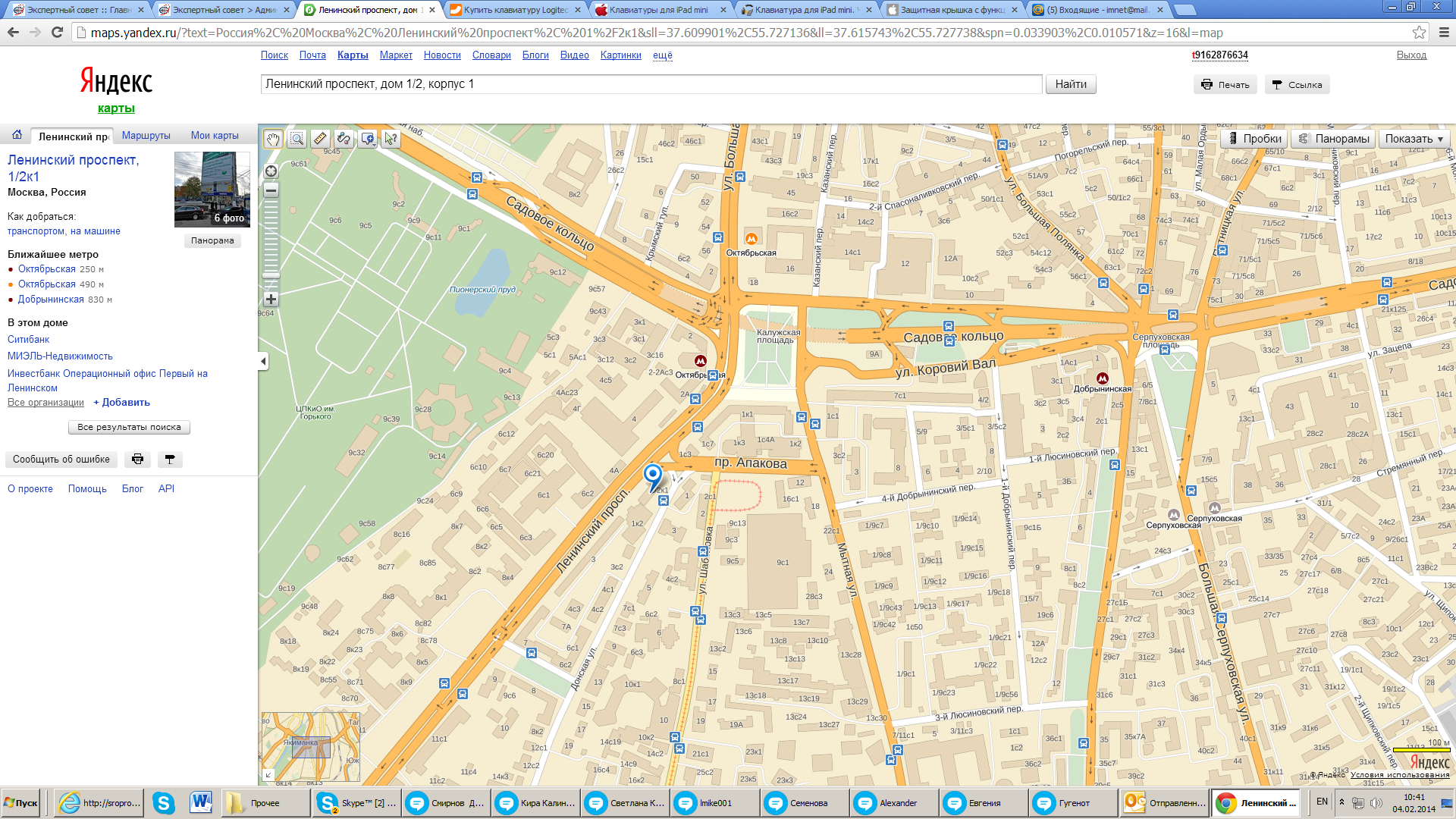 